Centre de Ressources
Comptabilité Finance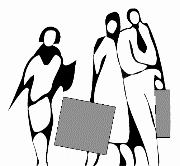 Lycée MARIE CURIEAvenue du 8 mai 1945 - BP 348 38435 ECHIROLLES cedexhttp://crcf.ac-grenoble.fr/ THÈME 3 : LES DIFFÉRENTES FONCTIONS AU SEIN DES ORGANISATIONS		Durée : 3 heures.Dates des séances : ……………………LES INNOVATIONSTravail à faire :À partir de vos connaissances et de votre recherche documentaire relative à des innovations récentes :1 – Retenir quatre innovations de votre choix. Celles-ci doivent permettre de couvrir des domaines diversifiés et présenter des caractéristiques différentes.2 – Présenter en quelques mots, les enjeux de chacune de ces innovations.3 – Identifier pour chacune d’entre elles, leur source. Utiliser selon les cas, les approches de Haon et Gotteland, ou celle de Drucker.4 – Qualifier les différentes innovations proposées : Au sens de Schumpeter, Au sens de Helfer, Kalika et Orsoni.5 – Pour chacun des exemples, envisager le(s) risque(s) encourus par l’organisation ?Un document synthétique de 4 pages maximum est à rendre à l’issue de ce travail.Vous veillerez à en soigner la présentation et l’orthographe.L’évaluation tiendra compte du contenu de l’analyse et de la forme de la synthèse.